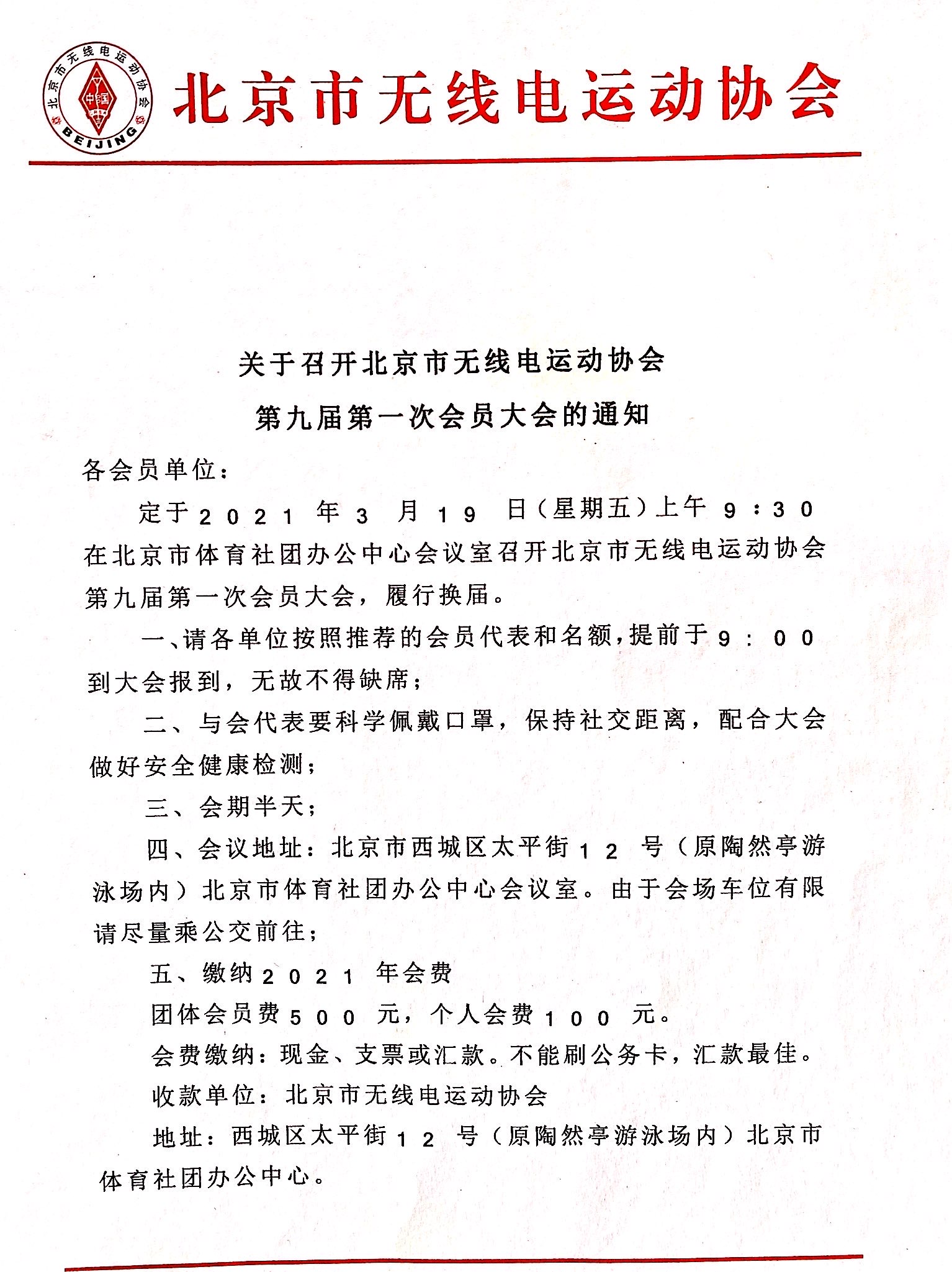 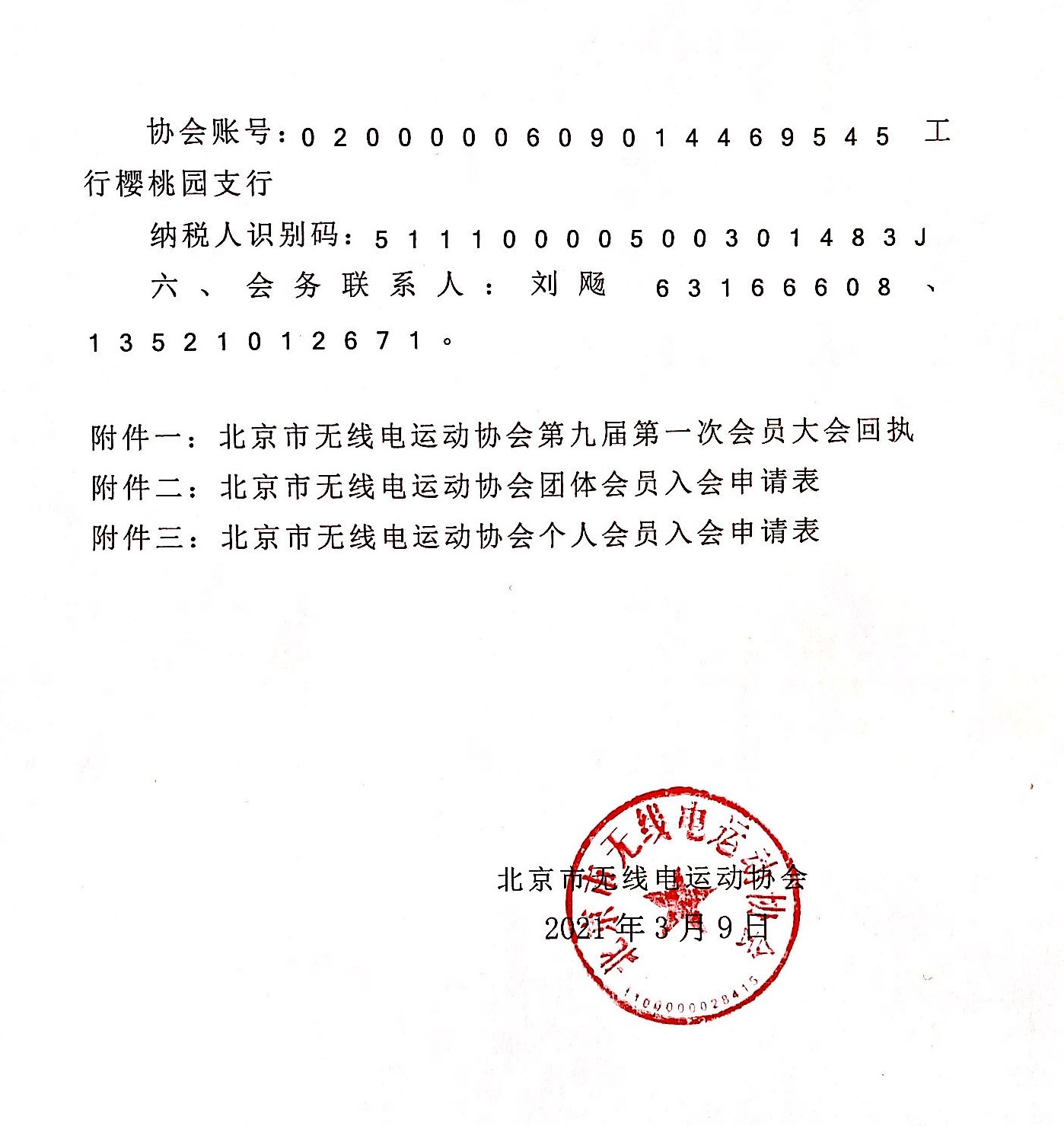 附件一：北京市无线电运动协会第九届第一次会员大会回执单位（盖章）：备注：1、个人会员可不盖公章2、请于3月14日前将回执发送到邮箱：xhbgvip@163.com附件二： 北京市无线电运动协会单位会员入会申请表申请入会日期:        年     月     日              届期：            编号：附件三北京市无线电运动协会个人会员入会申请表申请入会日期:      年   月  日             届期：          编号：姓名性别会员会员联系电话姓名性别团体个人联系电话单位名称通讯地址邮政编码邮政编码成立时间网址网址单位类别【请在方框上打钩】院校社会组织事业单位私营企业国有企业其他                  院校社会组织事业单位私营企业国有企业其他                  院校社会组织事业单位私营企业国有企业其他                  院校社会组织事业单位私营企业国有企业其他                  院校社会组织事业单位私营企业国有企业其他                  院校社会组织事业单位私营企业国有企业其他                  院校社会组织事业单位私营企业国有企业其他                  院校社会组织事业单位私营企业国有企业其他                  院校社会组织事业单位私营企业国有企业其他                  职（员）工总人数注册资金注册资金法定代表人姓名性别职称职称职务电话.手机电子邮箱电子邮箱法定代表人              协会单位会员入会申请我单位自愿申请加入协会成为单位会员。如能获准成为协会单位会员，我们将认真履行会员义务：1、积极参加协会举办的活动和会议；2、遵守经会员大会（代表）审议通过的《协会章程》；3、遵守经会员大会（代表）审议通过的协会有关制度4、按期缴纳单位会员会费……（协会可根据本协会章程和工作需要进行修改和完善）。                                法定代表人（签字）：                                  年   月   日               协会单位会员入会申请我单位自愿申请加入协会成为单位会员。如能获准成为协会单位会员，我们将认真履行会员义务：1、积极参加协会举办的活动和会议；2、遵守经会员大会（代表）审议通过的《协会章程》；3、遵守经会员大会（代表）审议通过的协会有关制度4、按期缴纳单位会员会费……（协会可根据本协会章程和工作需要进行修改和完善）。                                法定代表人（签字）：                                  年   月   日               协会单位会员入会申请我单位自愿申请加入协会成为单位会员。如能获准成为协会单位会员，我们将认真履行会员义务：1、积极参加协会举办的活动和会议；2、遵守经会员大会（代表）审议通过的《协会章程》；3、遵守经会员大会（代表）审议通过的协会有关制度4、按期缴纳单位会员会费……（协会可根据本协会章程和工作需要进行修改和完善）。                                法定代表人（签字）：                                  年   月   日               协会单位会员入会申请我单位自愿申请加入协会成为单位会员。如能获准成为协会单位会员，我们将认真履行会员义务：1、积极参加协会举办的活动和会议；2、遵守经会员大会（代表）审议通过的《协会章程》；3、遵守经会员大会（代表）审议通过的协会有关制度4、按期缴纳单位会员会费……（协会可根据本协会章程和工作需要进行修改和完善）。                                法定代表人（签字）：                                  年   月   日               协会单位会员入会申请我单位自愿申请加入协会成为单位会员。如能获准成为协会单位会员，我们将认真履行会员义务：1、积极参加协会举办的活动和会议；2、遵守经会员大会（代表）审议通过的《协会章程》；3、遵守经会员大会（代表）审议通过的协会有关制度4、按期缴纳单位会员会费……（协会可根据本协会章程和工作需要进行修改和完善）。                                法定代表人（签字）：                                  年   月   日               协会单位会员入会申请我单位自愿申请加入协会成为单位会员。如能获准成为协会单位会员，我们将认真履行会员义务：1、积极参加协会举办的活动和会议；2、遵守经会员大会（代表）审议通过的《协会章程》；3、遵守经会员大会（代表）审议通过的协会有关制度4、按期缴纳单位会员会费……（协会可根据本协会章程和工作需要进行修改和完善）。                                法定代表人（签字）：                                  年   月   日               协会单位会员入会申请我单位自愿申请加入协会成为单位会员。如能获准成为协会单位会员，我们将认真履行会员义务：1、积极参加协会举办的活动和会议；2、遵守经会员大会（代表）审议通过的《协会章程》；3、遵守经会员大会（代表）审议通过的协会有关制度4、按期缴纳单位会员会费……（协会可根据本协会章程和工作需要进行修改和完善）。                                法定代表人（签字）：                                  年   月   日               协会单位会员入会申请我单位自愿申请加入协会成为单位会员。如能获准成为协会单位会员，我们将认真履行会员义务：1、积极参加协会举办的活动和会议；2、遵守经会员大会（代表）审议通过的《协会章程》；3、遵守经会员大会（代表）审议通过的协会有关制度4、按期缴纳单位会员会费……（协会可根据本协会章程和工作需要进行修改和完善）。                                法定代表人（签字）：                                  年   月   日               协会单位会员入会申请我单位自愿申请加入协会成为单位会员。如能获准成为协会单位会员，我们将认真履行会员义务：1、积极参加协会举办的活动和会议；2、遵守经会员大会（代表）审议通过的《协会章程》；3、遵守经会员大会（代表）审议通过的协会有关制度4、按期缴纳单位会员会费……（协会可根据本协会章程和工作需要进行修改和完善）。                                法定代表人（签字）：                                  年   月   日               协会单位会员入会申请我单位自愿申请加入协会成为单位会员。如能获准成为协会单位会员，我们将认真履行会员义务：1、积极参加协会举办的活动和会议；2、遵守经会员大会（代表）审议通过的《协会章程》；3、遵守经会员大会（代表）审议通过的协会有关制度4、按期缴纳单位会员会费……（协会可根据本协会章程和工作需要进行修改和完善）。                                法定代表人（签字）：                                  年   月   日 照片我单位现确定          同志为你协会单位会员联络人和会员代表。该同志基本情况如下。如单位会员代表有变动，我们将及时告知你协会。我单位现确定          同志为你协会单位会员联络人和会员代表。该同志基本情况如下。如单位会员代表有变动，我们将及时告知你协会。我单位现确定          同志为你协会单位会员联络人和会员代表。该同志基本情况如下。如单位会员代表有变动，我们将及时告知你协会。我单位现确定          同志为你协会单位会员联络人和会员代表。该同志基本情况如下。如单位会员代表有变动，我们将及时告知你协会。我单位现确定          同志为你协会单位会员联络人和会员代表。该同志基本情况如下。如单位会员代表有变动，我们将及时告知你协会。我单位现确定          同志为你协会单位会员联络人和会员代表。该同志基本情况如下。如单位会员代表有变动，我们将及时告知你协会。我单位现确定          同志为你协会单位会员联络人和会员代表。该同志基本情况如下。如单位会员代表有变动，我们将及时告知你协会。我单位现确定          同志为你协会单位会员联络人和会员代表。该同志基本情况如下。如单位会员代表有变动，我们将及时告知你协会。我单位现确定          同志为你协会单位会员联络人和会员代表。该同志基本情况如下。如单位会员代表有变动，我们将及时告知你协会。照片姓  名姓  名性别所在部门照片职务/职称职务/职称电话手  机申请单位盖章                                        年   月   日  申请单位盖章                                        年   月   日  申请单位盖章                                        年   月   日  申请单位盖章                                        年   月   日  经            协会理事会常务理事会换届选举委员会第      次会议讨论决定同意不同意你单位的入会申请。签章：                                  年   月   日经            协会理事会常务理事会换届选举委员会第      次会议讨论决定同意不同意你单位的入会申请。签章：                                  年   月   日经            协会理事会常务理事会换届选举委员会第      次会议讨论决定同意不同意你单位的入会申请。签章：                                  年   月   日经            协会理事会常务理事会换届选举委员会第      次会议讨论决定同意不同意你单位的入会申请。签章：                                  年   月   日经            协会理事会常务理事会换届选举委员会第      次会议讨论决定同意不同意你单位的入会申请。签章：                                  年   月   日经            协会理事会常务理事会换届选举委员会第      次会议讨论决定同意不同意你单位的入会申请。签章：                                  年   月   日姓 名性别出生年月出生年月照片籍 贯毕业院校毕业院校毕业院校照片工作单位职称职称职务照片通信地址邮政编码邮政编码照片手机号码电子邮箱电子邮箱照片              个人会员入会申请本人自愿申请加入协会成为个人会员。如能获准成为协会个人会员，我将认真履行会员义务：1、积极参加协会举办的活动和会议；2、遵守经会员（代表）大会审议通过的《协会章程》；3、遵守经会员（代表）大会审议通过的协会各项制度；4、按期缴纳个人会员会费…….（协会可根据本协会章程和工作需要进行修改和完善）。                                        本人签字：                                            年   月   日              个人会员入会申请本人自愿申请加入协会成为个人会员。如能获准成为协会个人会员，我将认真履行会员义务：1、积极参加协会举办的活动和会议；2、遵守经会员（代表）大会审议通过的《协会章程》；3、遵守经会员（代表）大会审议通过的协会各项制度；4、按期缴纳个人会员会费…….（协会可根据本协会章程和工作需要进行修改和完善）。                                        本人签字：                                            年   月   日              个人会员入会申请本人自愿申请加入协会成为个人会员。如能获准成为协会个人会员，我将认真履行会员义务：1、积极参加协会举办的活动和会议；2、遵守经会员（代表）大会审议通过的《协会章程》；3、遵守经会员（代表）大会审议通过的协会各项制度；4、按期缴纳个人会员会费…….（协会可根据本协会章程和工作需要进行修改和完善）。                                        本人签字：                                            年   月   日              个人会员入会申请本人自愿申请加入协会成为个人会员。如能获准成为协会个人会员，我将认真履行会员义务：1、积极参加协会举办的活动和会议；2、遵守经会员（代表）大会审议通过的《协会章程》；3、遵守经会员（代表）大会审议通过的协会各项制度；4、按期缴纳个人会员会费…….（协会可根据本协会章程和工作需要进行修改和完善）。                                        本人签字：                                            年   月   日              个人会员入会申请本人自愿申请加入协会成为个人会员。如能获准成为协会个人会员，我将认真履行会员义务：1、积极参加协会举办的活动和会议；2、遵守经会员（代表）大会审议通过的《协会章程》；3、遵守经会员（代表）大会审议通过的协会各项制度；4、按期缴纳个人会员会费…….（协会可根据本协会章程和工作需要进行修改和完善）。                                        本人签字：                                            年   月   日              个人会员入会申请本人自愿申请加入协会成为个人会员。如能获准成为协会个人会员，我将认真履行会员义务：1、积极参加协会举办的活动和会议；2、遵守经会员（代表）大会审议通过的《协会章程》；3、遵守经会员（代表）大会审议通过的协会各项制度；4、按期缴纳个人会员会费…….（协会可根据本协会章程和工作需要进行修改和完善）。                                        本人签字：                                            年   月   日              个人会员入会申请本人自愿申请加入协会成为个人会员。如能获准成为协会个人会员，我将认真履行会员义务：1、积极参加协会举办的活动和会议；2、遵守经会员（代表）大会审议通过的《协会章程》；3、遵守经会员（代表）大会审议通过的协会各项制度；4、按期缴纳个人会员会费…….（协会可根据本协会章程和工作需要进行修改和完善）。                                        本人签字：                                            年   月   日              个人会员入会申请本人自愿申请加入协会成为个人会员。如能获准成为协会个人会员，我将认真履行会员义务：1、积极参加协会举办的活动和会议；2、遵守经会员（代表）大会审议通过的《协会章程》；3、遵守经会员（代表）大会审议通过的协会各项制度；4、按期缴纳个人会员会费…….（协会可根据本协会章程和工作需要进行修改和完善）。                                        本人签字：                                            年   月   日              个人会员入会申请本人自愿申请加入协会成为个人会员。如能获准成为协会个人会员，我将认真履行会员义务：1、积极参加协会举办的活动和会议；2、遵守经会员（代表）大会审议通过的《协会章程》；3、遵守经会员（代表）大会审议通过的协会各项制度；4、按期缴纳个人会员会费…….（协会可根据本协会章程和工作需要进行修改和完善）。                                        本人签字：                                            年   月   日              个人会员入会申请本人自愿申请加入协会成为个人会员。如能获准成为协会个人会员，我将认真履行会员义务：1、积极参加协会举办的活动和会议；2、遵守经会员（代表）大会审议通过的《协会章程》；3、遵守经会员（代表）大会审议通过的协会各项制度；4、按期缴纳个人会员会费…….（协会可根据本协会章程和工作需要进行修改和完善）。                                        本人签字：                                            年   月   日经            协会理事会常务理事会换届选举委员会第      次会议讨论决定同意不同意你的入会申请。签 章：年   月  日经            协会理事会常务理事会换届选举委员会第      次会议讨论决定同意不同意你的入会申请。签 章：年   月  日经            协会理事会常务理事会换届选举委员会第      次会议讨论决定同意不同意你的入会申请。签 章：年   月  日经            协会理事会常务理事会换届选举委员会第      次会议讨论决定同意不同意你的入会申请。签 章：年   月  日经            协会理事会常务理事会换届选举委员会第      次会议讨论决定同意不同意你的入会申请。签 章：年   月  日经            协会理事会常务理事会换届选举委员会第      次会议讨论决定同意不同意你的入会申请。签 章：年   月  日经            协会理事会常务理事会换届选举委员会第      次会议讨论决定同意不同意你的入会申请。签 章：年   月  日经            协会理事会常务理事会换届选举委员会第      次会议讨论决定同意不同意你的入会申请。签 章：年   月  日经            协会理事会常务理事会换届选举委员会第      次会议讨论决定同意不同意你的入会申请。签 章：年   月  日经            协会理事会常务理事会换届选举委员会第      次会议讨论决定同意不同意你的入会申请。签 章：年   月  日